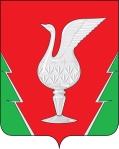 АДМИНИСТРАЦИЯ МУНИЦИПАЛЬНОГО ОБРАЗОВАНИЯ ГУСЬ-ХРУСТАЛЬНЫЙ РАЙОН (МУНИЦИПАЛЬНЫЙ РАЙОН) ВЛАДИМИРСКОЙ ОБЛАСТИУПРАВЛЕНИЕ ОБРАЗОВАНИЯПРИКАЗВ соответствии с приказом департамента образования администрации Владимирской области от 30.12.2016 № 1184 «О реализации распоряжения администрации Владимирской от 15.07.2016 № 361-р «О плане основных мероприятий по проведению в 2017 году на территории Владимирской области Года экологии и года особо охраняемых природных территорий»  и планом мероприятий управления образования администрации района на 2016-2017 учебный годП Р И К А З Ы В А Ю:1. Утвердить план основных мероприятий по проведению в образовательных организациях района Года экологии и года особо охраняемых природных территорий (далее - План) (приложение 1).2.      Директору МКУ «Центр обеспечения деятельности ОУ района»:2.1. Довести настоящий приказ до сведения руководителей образовательных организаций района.2.2.  Организовать  работу по реализации Плана.2.3. Обеспечить участие образовательных организаций в реализации Плана.3. Руководителям общеобразовательных организаций района:3.1. Принять к исполнению мероприятия Плана.3.2. Направлять в управление образования по форме согласно приложения 2:- еженедельно по средам до 12.00 информацию о мероприятиях, проведенных в образовательных организациях за неделю;- в срок до 09 июня 2017 года промежуточную информацию о выполнении Плана;- в срок до 01 декабря 2017 года итоговую информацию о выполнении Плана.4. Контроль  за исполнением настоящего приказа возложить на директора МКУ «Центр обеспечения деятельности ОУ района».Заместитель начальника управления                                      О.А. Федорова                                                                                                   Приложение 1                                                                                       к приказу управления образования                                                                                       от 09.02.2017 № 80-рПланосновных мероприятий по проведению в образовательных организациях района Года экологии и года особо охраняемых природных территорий                                                                                        Приложение  2                                                                                          к приказу управления образования                                                                                        от 09.02.2017 № 80-рИнформацияо выполнении Плана мероприятий управления образования по проведению в образовательных организациях района Года экологии и года особо охраняемых природных территорий(образовательная организация)К информации прикладываются фото или видеоматериалы.09.02.2017                    № 80-рО плане основных мероприятий по проведению в образовательных организациях района Года экологии и года особо охраняемых природных территорийО плане основных мероприятий по проведению в образовательных организациях района Года экологии и года особо охраняемых природных территорий№Наименование мероприятияСроки проведенияОтветственные исполнителиI. Выставки, конкурсы и фестивалиI. Выставки, конкурсы и фестивалиI. Выставки, конкурсы и фестивалиI. Выставки, конкурсы и фестивали1.Участие в областном фотоконкурсе «Мгновения природы», посвященного 100-летию системы особо охраняемых природных территорийЯнварь – март 2017МКУ «Центр обеспечения деятельности ОУ района», ЦДОД,ОУ 2.Реализация мероприятий в рамках природоохраняемых социально- образовательных проектов «Эколята-дошколята», «Эколята» и «Молодые защитники природы»Июнь 2017МКУ «Центр обеспечения деятельности ОУ района», ЦДОД,ОУ 3.Проведение районного конкурса юных лесоводовМай 2017МКУ «Центр обеспечения деятельности ОУ района», ЦДОД,ОУ4.Организация и проведение районной выставки детского творчества «Зеркало природы»Сентябрь - октябрьМКУ «Центр обеспечения деятельности ОУ района», ЦДОД, ОУ5.Проведение районного конкурса юных исследователей окружающей средыНоябрь  2017 МКУ «Центр обеспечения деятельности ОУ района», ЦДОД, ОУ6.Проведение районного юниорского лесного конкурса «Подрост-2017»Декабрь 2017МКУ «Центр обеспечения деятельности ОУ района», ЦДОД, ОУ7.Проведение районного смотра- конкурса на лучшую образовательную организацию по экологической и природоохранной работеНоябрь  2017 МКУ «Центр обеспечения деятельности ОУ района», ЦДОД, ОУ8.Проведение районного смотра- конкурса школьных лесничествНоябрь 2017МКУ «Центр обеспечения деятельности ОУ района», ЦДОД, ОУ9.Проведение конкурсов, викторин экологической направленностиВ течение годаМКУ «Центр обеспечения деятельности ОУ района», ЦДОД,ОУ10.Проведение открытых уроков по экологии В течение годаОУ11.Проведение районного конкурса «Юннат»Декабрь 2017МКУ «Центр обеспечения деятельности ОУ района», ЦДОД, ОУ12.Проведение районного этапа Всероссийского детского экологического форума «Зелёная планета 2017»Февраль – март 2017МКУ «Центр обеспечения деятельности ОУ района», ЦДОД, ОУIII. Природоохранные акцииIII. Природоохранные акцииIII. Природоохранные акцииIII. Природоохранные акции1.Проведение районной детской акции «Делами добрыми едины»Апрель – июнь 2017ОУ2.Участие в конкурсе творческих работ «Национальному парку «Мещера» - 25 лет», посвященный Международному празднику День Земли, проводимом НП «Мещера»Апрель 2017МКУ «Центр обеспечения деятельности ОУ района», ЦДОД, ОУ3.Участие в ежегодной акции «Марш парков»Апрель 2017ОУ4.Акции «Всероссийский день посадки леса» и «Живи, лес!»Сентябрь, октябрь 2017ОУ5.Акции по очистке водоёмов, посадке зелёных насаждений, обустройству родниковВ течение годаОУ6.Участие в ежегодной Общероссийской эколого-культурно акции «Покормите птиц!», проводимой НП «Мещера»Март 2017ОУ7.Участие в международной акции «Марш парков – 2017»:- Конкурс на лучший урок «Национальный парк «Мещера» - наше достояние»- Детский художественный конкурс «Мир заповедной природы», проводимой НП «Мещера»Апрель – май 2017 ОУIV. Экологические проекты, мероприятияIV. Экологические проекты, мероприятияIV. Экологические проекты, мероприятияIV. Экологические проекты, мероприятия1.Участие обучающихся в Днях защиты от экологической опасностиМай-июнь 2017ОУ2.Направление обучающихся общеобразовательных организаций района - победителей районных конкурсов для участия в региональных массовых мероприятиях: - конкурс юных исследователей окружающей среды; - экологический форум «Зеленая планета»;   - юниорский лесной конкурс «Подрост 2017»;-детская акция «Делами добрыми едины».Июль 2017Февраль 2017Август – сентябрь 2017Май 2017Август – сентябрь 2017МКУ «Центр обеспечения деятельности ОУ района», ЦДОД,ОУ3.Проведение экологических десантов на территории особо охраняемых природных территорий местного значенияВ течение годаОУ4.Участие в празднике «Синичкины забавы», проводимом НП «Мещера»Апрель 2017ОУ5.XIV научно-практическая конференция школьниковАпрель 2017МКУ «Центр обеспечения деятельности ОУ района», ЦДОД, ОУ№ п/пНазвание мероприятияДата проведенияКоличество принявших участие в мероприятии обучающихсяКоличество принявших участие в мероприятии обучающихся